                                        АДМИНИСТРАЦИЯ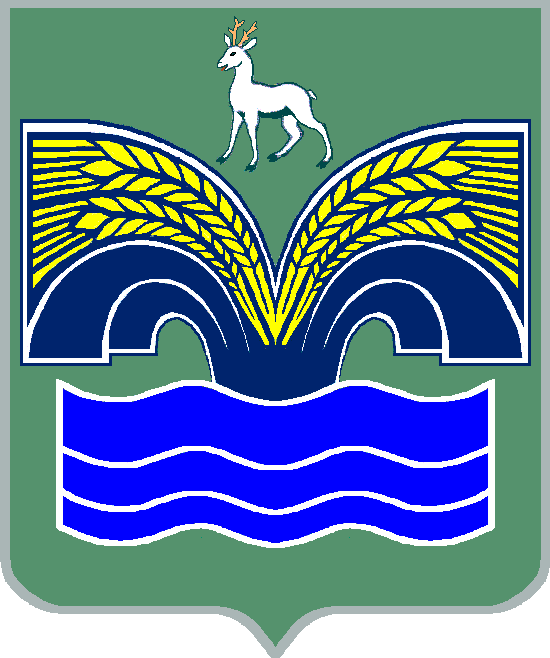 СЕЛЬСКОГО ПОСЕЛЕНИЯ БОЛЬШАЯ КАМЕНКАМУНИЦИПАЛЬНОГО РАЙОНА КРАСНОЯРСКИЙСАМАРСКОЙ ОБЛАСТИ                                                            ПРОЕКТПОСТАНОВЛЕНИЕот    2023 года №О внесении изменений в Муниципальную программу «Модернизация и развитие автомобильных дорог общего пользования местного значения в сельском поселении Большая Каменка муниципального района Красноярский Самарской области на 2021 - 2023 годы».           В соответствии с Федеральным законом от 06.10.2003 № 131-ФЗ «Об общих принципах организации местного самоуправления в Российской Федерации», в целях развития и обеспечения устойчивого функционирования сети автомобильных дорог сельского поселения Большая Каменка муниципального района Красноярский Самарской области, руководствуясь Уставом сельского поселения Большая Каменка, Администрация сельского поселения Большая Каменка муниципального района Красноярский Самарской области ПОСТАНОВЛЯЕТ:          1. Внести в Муниципальную программу «Модернизация и развитие автомобильных дорог общего пользования местного значения в сельском поселении Большая Каменка муниципального района Красноярский Самарской области на 2021 - 2023 годы» (далее – Программа), утвержденную постановлением администрации сельского поселения Большая Каменка муниципального района Красноярский Самарской области от 12.11.2020 г. № 48 (с изменениями от 03.08.2022 № 45, от 20.10.2022 № 54, от 16.01.2023 № 3) следующие изменения:           1) Раздел «Объемы и источники финансирования Программы» паспорта Программы изложить в следующей редакции:   - общий объем финансирования Программы составляет:     в 2021-2023 годах – 13 267 тыс. рублей,         в том числе:средства областного бюджета -   5 854,00 тыс. рублей;средства бюджета поселения -   7 413,00 тыс. рублей.        Объем финансирования по годам:      2021 год - 160,00 тыс. рублей;      2022 год – 10 956,00 тыс. рублей в том числе:средства областного бюджета -   5 854,00  тыс. рублей;средства бюджета поселения -    5 102,00 тыс.рублей;      2023 год - 2151,00 тыс. рублей;       2) Таблицу № 1 к Программе изложить согласно Таблице № 1 к настоящему постановлению.2. Опубликовать настоящее постановление в газете "Красноярский вестник" и на официальном сайте администрации муниципального района Красноярский в информационно-телекоммуникационной сети «Интернет» - http://www.kryaradm.ru в подразделе «Поселения/Большая Каменка».3. Настоящее постановление вступает в силу со дня его официального опубликования.Глава сельского поселенияБольшая Каменка                                                                                  О.А. ЯкушевТаблица № 1ОБЪЕМЫ ФИНАНСИРОВАНИЯ ПРОГРАММЫ№ п/пНаименование направлений использования средств ПрограммыОбъем финансирования по годам (тыс. руб.)Объем финансирования по годам (тыс. руб.)Объем финансирования по годам (тыс. руб.)Всего(тыс. руб.)№ п/пНаименование направлений использования средств Программы2021 год2022 год2023 годВсего(тыс. руб.)1Содержание, ремонт автомобильных дорог и искусственных сооружений на них.160,0010 956,002 151,0013 267,00